。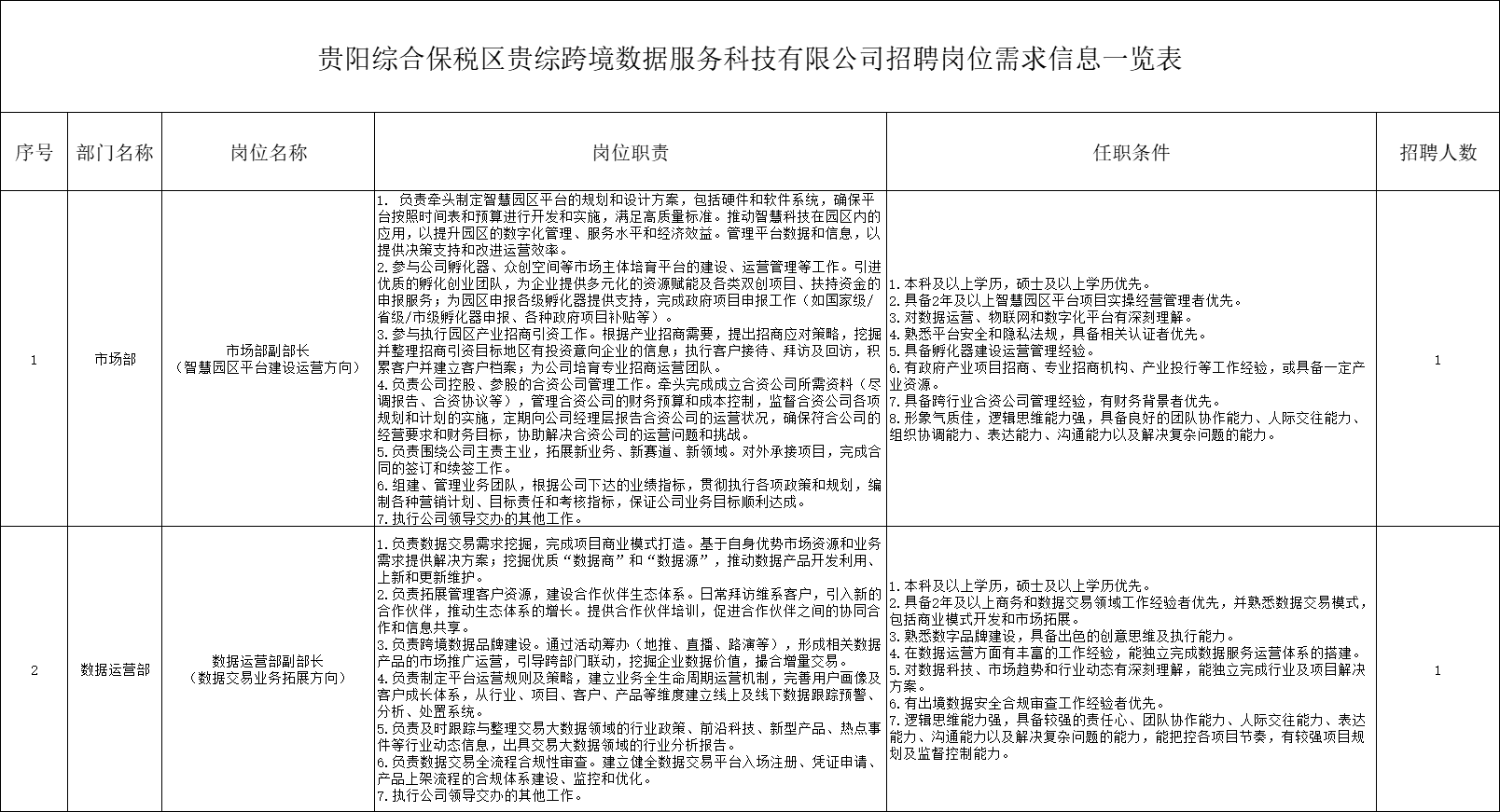 